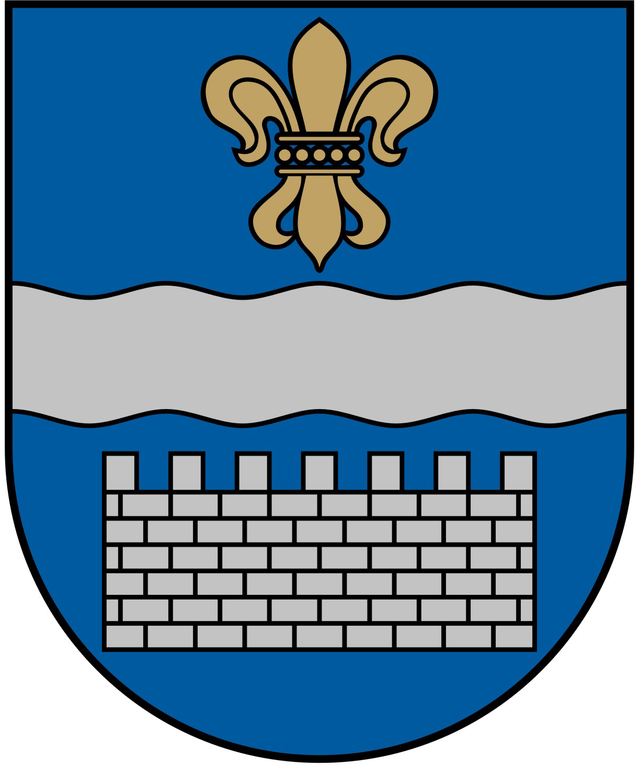 DAUGAVPILS PILSĒTAS DOMEDAUGAVPILS FUTBOLA SKOLAReģ.Nr. 90010967169, Kandavas iela 17A, Daugavpils, LV-5401, telefons 29364652Valsts kase, norēķinu konts: LV17TREL981396400200Be-pasts: fc_daugavpils@inbox.lv, mājas lapa: www.daugavpilsfs.lv_____________________________________________________________________________Daugavpilī23.09.2020. Nr.FCD/2020/5UZAICINĀJUMSPretendentiem iesniegt piedāvājumupublisko iepirkumu likumā nereglamentētajam iepirkumam“Futbola inventāra iegāde”Pasūtītājs: Iepirkuma priekšmets: Futbola inventāra iegāde profesionālās ievirzes sporta izglītības iestādes “Daugavpils Futbola skola” vajadzībām. Paredzamā līgumcena: Ne lielāka par 3500,00 EUR bez PVN.Preču piegādes vieta: Kandavas iela 17A, Daugavpils, LV-5401.Līguma izpildes termiņš: līdz 2020.gada 5.oktobrim.Piedāvājumu saskaņā ar pievienotajām formām var iesniegt: pa e-pastu fc_daugavpils@inbox.lv, pa pastu vai personīgi Kandavas ielā 17A, Daugavpilī, 303.kab. līdz 2020.gada 25.septembrim plkst.15:00.Kritērijs, pēc kura tiks izvēlēts pakalpojumu sniedzējs: saimnieciski izdevīgākais piedāvājums ar viszemāko cenu atbilstoši tehniskajai specifikācijai.Pretendents iesniedz piedāvājumu, aizpildot pielikumus Nr.1 un Nr.3, kā arī ievērojot tehniskajā specifikācijā norādītās prasības.Citi nosacījumi: piedāvājuma cenā (EUR) jāiekļauj visas pakalpojuma izmaksas (tajā skaitā, bet ne tikai – darba samaksa, peļņa, u.c.), nodokļi un nodevas, kas saistītas ar līguma izpildi.Pielikumā:- Pieteikums par piedalīšanos uzaicinājumā (Pielikums Nr.1);- Tehniskā specifikācija (Pielikums Nr.2);- Finanšu piedāvājums (Pielikums Nr.3).1.pielikumsDaugavpils Futbola skolas23.09.2020. uzaicinājumam Nr.FCD/2020/5Profesionālās ievirzes sporta izglītības iestādei “Daugavpils Futbola skola”Kandavas ielā 17A, Daugavpilī,LV-5401PIETEIKUMS PAR PIEDALĪŠANOS UZAICINĀJUMā “Futbola inventāra iegāde”Pretendents [pretendenta nosaukums], reģ. Nr. [reģistrācijas numurs], [adrese], tā [personas, kas paraksta, pilnvarojums, amats, vārds, uzvārds] personā, ar šā pieteikuma iesniegšanu: Piesakās piedalīties uzaicinājumā “Futbola inventāra iegāde”.Apņemas ievērot uzaicinājuma tehniskajā specifikācijā minētās prasības. Apņemas nodrošināt iespēju izsūtīt Pasūtītājam piedāvāto preču paraugus, kā arī sniegt papildus informāciju par piedāvāto preci vai vajadzības gadījumā norādīs interneta vietni, kur var iegūt papildus detalizētu informāciju par piedāvāto preci, tajā skaitā tās izgatavošanas materiālu un citu ar preci saistīto papildinformāciju.Apņemas (ja Pasūtītājs izvēlējies šo piedāvājumu) slēgt līgumu un izpildīt visus līguma pamatnosacījumus.Apliecina, ka ir iesniedzis tikai patiesu informāciju.   *Pretendenta vai tā pilnvarotās personas vārds, uzvārds.2.pielikumsDaugavpils Futbola skolas23.09.2020. uzaicinājumam Nr.FCD/2020/5TEHNISKĀ SPECIFIKĀCIJAFutbola inventāra iegādePreču piegādes vieta: Kandavas iela 17A, Daugavpils, LV-5401Preču piegādes termiņš: 2020.gada 5.oktobris Visām precēm ir jābūt viena ražotāja (zīmola) izgatavotajām precēm. Visām precēm jābūt jaunām, atbilstošā ražotāja iepakojumā un ar etiķeti, kurā norādīts    ražotājs, izmērs, materiāls, audums. Visām piedāvātajām precēm jānorāda precīzs preces nosaukums un artikula numurs. 3.pielikumsDaugavpils Futbola skola23.09.2020. uzaicinājumam Nr.FCD/2020/5FINANŠU PIEDĀVĀJUMSPiedāvājam nodrošināt zemāk minēto pakalpojumu izpildi saskaņā ar uzaicinājuma “Sporta ekipējuma iegāde” tehniskās specifikācijas nosacījumiem, pievienojot atbilstošu informāciju par piedāvāto preci (preces nosaukums, artikuls), par norādīto cenu: Piedāvājuma cenā (EUR) ir iekļauti visas pakalpojuma izmaksas (tajā skaitā, bet ne tikai – darba samaksa, peļņa, u.c.), nodokļi un nodevas, kas saistītas ar līguma izpildi.Ar šo mēs apstiprinām, ka mūsu piedāvājums atbilst tehniskajā specifikācijā norādītajām prasībām un ka piedāvājums ir galīgs un netiks mainīts.Iestādes nosaukumsProfesionālās ievirzes sporta izglītības iestāde “Daugavpils Futbola skola”AdreseKandavas iela 17A, Daugavpils, LV-5401Reģ. Nr.90010967169Kontaktpersona (amats, vārds, uzvārds)Izglītības metodiķis Aleksandrs IsakovsKontakti: tālruņa numurs, e-pastsmob.tel.29546590, e-pasts: fc_daugavpils@inbox.lvPretendentsReģistrācijas Nr. AdreseKontaktpersonaKontaktpersonas tālr./ fakss, e-pastsBankas nosaukums, filiāleBankas kodsNorēķinu kontsVārds, uzvārds*AmatsParakstsDatumsZīmogsNr.p.k.Preces nosaukumsAprakstsSkaits1.Futbola bumbasFutbola bumbasFutbola bumbas1.1.3. izmēra futbola bumba3. izmēra futbola bumba. Bumbas materiāls: sastāv no gumijas, poliuritāna, EVA materiāla. Aerowtrac rievas veido dizainu, kas palīdz stabilizēt bumbas lidojumu. Futbola bumba veidota no 12 ar stingriem diegiem sašūtiem piecstūra veida paneļiem.401.2.4. izmēra futbola bumba4. izmēra futbola bumba. Bumbas materiāls: sastāv no gumijas, poliuritāna, EVA materiāla. Iestrādāta Aerowtrac tehnoloģija, kuras rievas veido dizainu, kas palīdz stabilizēt bumbas lidojumu. Futbola bumba veidota no 12 ar stingriem diegiem sašūtiem piecstūra veida paneļiem.201.3.5. izmēra futbola bumbaOficiālā spēles bumba. 5. izmērs. FIFA Quality Pro kvalitāte. Īpaša tehnoloģija, kas nodrošina precīzāku bumbas lidojumu. Bumba veidota no 4 paneļiem, kas bez šuvēm sakausēti kopā ātrākai reaģētspējai. Katrā bumbas virsmas panelī iestrādāta Aerowtrac tehnoloģija – padziļināta U veida rieva ar 4 padziļinātām šķērsrievām, kas nodrošina precīzāku bumbas lidojumu. Bumbas materiāls – sintētiskā āda, gumija, polisters, kokvilna.301.4.5. izmēra futbola bumbaOficiālā spēles bumba. 5. izmērs. FIFA Quality Pro kvalitāte. Materiāls: vismaz 30% sintētiskā āda, vismaz 30% gumija, kā arī poliestera un kokvilnas apvienojums. Bumbai jābūt veidotai ar 4 bezšuves materiālu konstrukciju (paneļiem). Bumbas pārklājums tiek veidots ar 3D apdruku, kas nodrošina precīzāku bumbas lidojumu. Bumbas materiālam jābūt tādam, lai bumbas izjūta un kontrole nebūtu atkarīga no laikapstākļiem (saule, lietus, sniegs). Materiālam jābūt veidotam tādam, lai tiktu nodrošināts ilgāks bumbas kalpošanas ilgums. 252.Futbola bumbu maissFutbola bumbu maissFutbola bumbu maiss2.1.Futbola bumbu maiss glabāšanai un pārnēšanai Bumbu maiss ar vienu pleca jostu, kas ir regulējama un polsterēta ērtai pārnēsāšanai. Jābūt nodrošinātai ar plašu aptveri, kas nodrošina ērtu bumbu ielikšanu un izņemšanu. Jābūt aprīkotai ar šņori savilkšanai un aizsiešanai. Materiāls sastāv no vismaz 75% poliestera un vismaz 10% neilona, kas nodrošina augstas kvalitātes izturību. Maisa pamatnes platums vismaz 45 cm, augstums vismaz 80cm, kas nodrošina vismaz 15 piektā izmēra bumbu ietilpību. Muguras pamatnē jābūt mazai kabatai, kur var glabāt bumbu pumpi. Materiāla pamatne ir stingra ar papildus diametra nostiprinājumu 10-20 cm no zemes, kas nodrošina stabilitāti. 8Kam:Profesionālās ievirzes sporta izglītības iestādei “Daugavpils Futbola skola”, Kandavas ielā 17A, Daugavpilī, LV-5401Pretendents:Reģ. Nr., adrese:Kontaktpersona, tās tālrunis, fakss un e-pasts:Bankas rekvizīti:Nr.p.k.Preces nosaukumsAprakstsDaudzums/ Skaits/ IzmērsCena par gab., bez PVNCena par gab., ar PVNKopējā cena,ar PVN1.Futbola bumbasFutbola bumbasFutbola bumbasFutbola bumbasFutbola bumbasFutbola bumbas1.1.3. izmēra futbola bumba3. izmēra futbola bumba. Bumbas materiāls: sastāv no gumijas, poliuritāna, EVA materiāla. Aerowtrac rievas veido dizainu, kas palīdz stabilizēt bumbas lidojumu. Futbola bumba veidota no 12 ar stingriem diegiem sašūtiem piecstūra veida paneļiem.401.2.4. izmēra futbola bumba4. izmēra futbola bumba. Bumbas materiāls: sastāv no gumijas, poliuritāna, EVA materiāla. Iestrādāta Aerowtrac tehnoloģija, kuras rievas veido dizainu, kas palīdz stabilizēt bumbas lidojumu. Futbola bumba veidota no 12 ar stingriem diegiem sašūtiem piecstūra veida paneļiem.201.3.5. izmēra futbola bumbaOficiālā spēles bumba. 5. izmērs. FIFA Quality Pro kvalitāte. Īpaša tehnoloģija, kas nodrošina precīzāku bumbas lidojumu. Bumba veidota no 4 paneļiem, kas bez šuvēm sakausēti kopā ātrākai reaģētspējai. Katrā bumbas virsmas panelī iestrādāta Aerowtrac tehnoloģija – padziļināta U veida rieva ar 4 padziļinātām šķērsrievām, kas nodrošina precīzāku bumbas lidojumu. Bumbas materiāls – sintētiskā āda, gumija, polisters, kokvilna.301.4.5. izmēra futbola bumbaOficiālā spēles bumba. 5. izmērs. FIFA Quality Pro kvalitāte. Materiāls: vismaz 30% sintētiskā āda, vismaz 30% gumija, kā arī poliestera un kokvilnas apvienojums. Bumbai jābūt veidotai ar 4 bezšuves materiālu konstrukciju (paneļiem). Bumbas pārklājums tiek veidots ar 3D apdruku, kas nodrošina precīzāku bumbas lidojumu. Bumbas materiālam jābūt tādam, lai bumbas izjūta un kontrole nebūtu atkarīga no laikapstākļiem (saule, lietus, sniegs). Materiālam jābūt veidotam tādam, lai tiktu nodrošināts ilgāks bumbas kalpošanas ilgums.252.Futbola bumbu maissFutbola bumbu maissFutbola bumbu maissFutbola bumbu maissFutbola bumbu maissFutbola bumbu maiss2.1.Futbola bumbu maisi glabāšanai un pārnēsāšanai Bumbu maiss ar vienu pleca jostu, kas ir regulējama un polsterēta ērtai pārnēsāšanai. Jābūt nodrošinātai ar plašu aptveri, kas nodrošina ērtu bumbu ielikšanu un izņemšanu. Jābūt aprīkotai ar šņori savilkšanai un aizsiešanai. Materiāls sastāv no vismaz 75% poliestera un vismaz 10% neilona, kas nodrošina augstas kvalitātes izturību. Maisa pamatnes platums vismaz 45 cm, augstums vismaz 80cm, kas nodrošina vismaz 15 piektā izmēra bumbu ietilpību. Muguras pamatnē jābūt mazai kabatai, kur var glabāt bumbu pumpi. Materiāla pamatne ir stingra ar papildus diametra nostiprinājumu 10-20 cm no zemes, kas nodrošina stabilitāti.8Summa bez PVN, EURSumma bez PVN, EURSumma bez PVN, EURSumma bez PVN, EURSumma bez PVN, EURSumma bez PVN, EURPVN summa, EURPVN summa, EURPVN summa, EURPVN summa, EURPVN summa, EURPVN summa, EURSumma ar PVN, EURSumma ar PVN, EURSumma ar PVN, EURSumma ar PVN, EURSumma ar PVN, EURSumma ar PVN, EURVārds, uzvārds, (amats)ParakstsDatums Pretendenta pārstāvis:	________________________________                    (amats, paraksts, vārds, uzvārds, zīmogs)